
НАШИ СПЕЦИАЛИСТЫКОРЧАК
ЕЛЕНА ВЛАДИМИРОВНА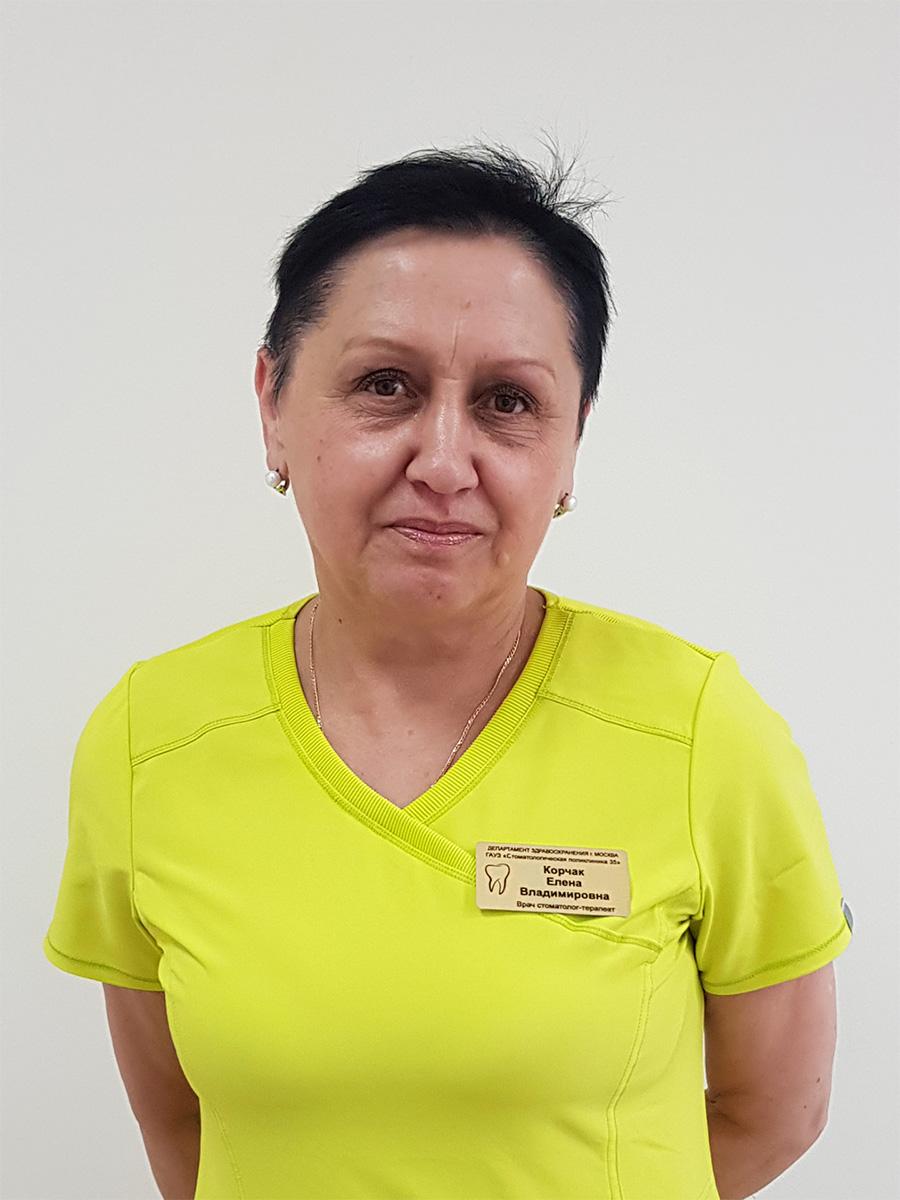 Врач-стоматолог-терапевтДИПЛОМКалининский государственный медицинский институт
ЖВ № 700406
29.06.1981СЕРТИФИКАТГБОУ ВПО МГМСУ им. А.И. Евдокимова"
0177180393717
13.12.2016ТЕЛЕФОН ДЛЯ ЗАПИСИ+7 (499) 733-40-67ЛАВРЕНОВА
ЕЛЕНА АНАТОЛЬЕВНА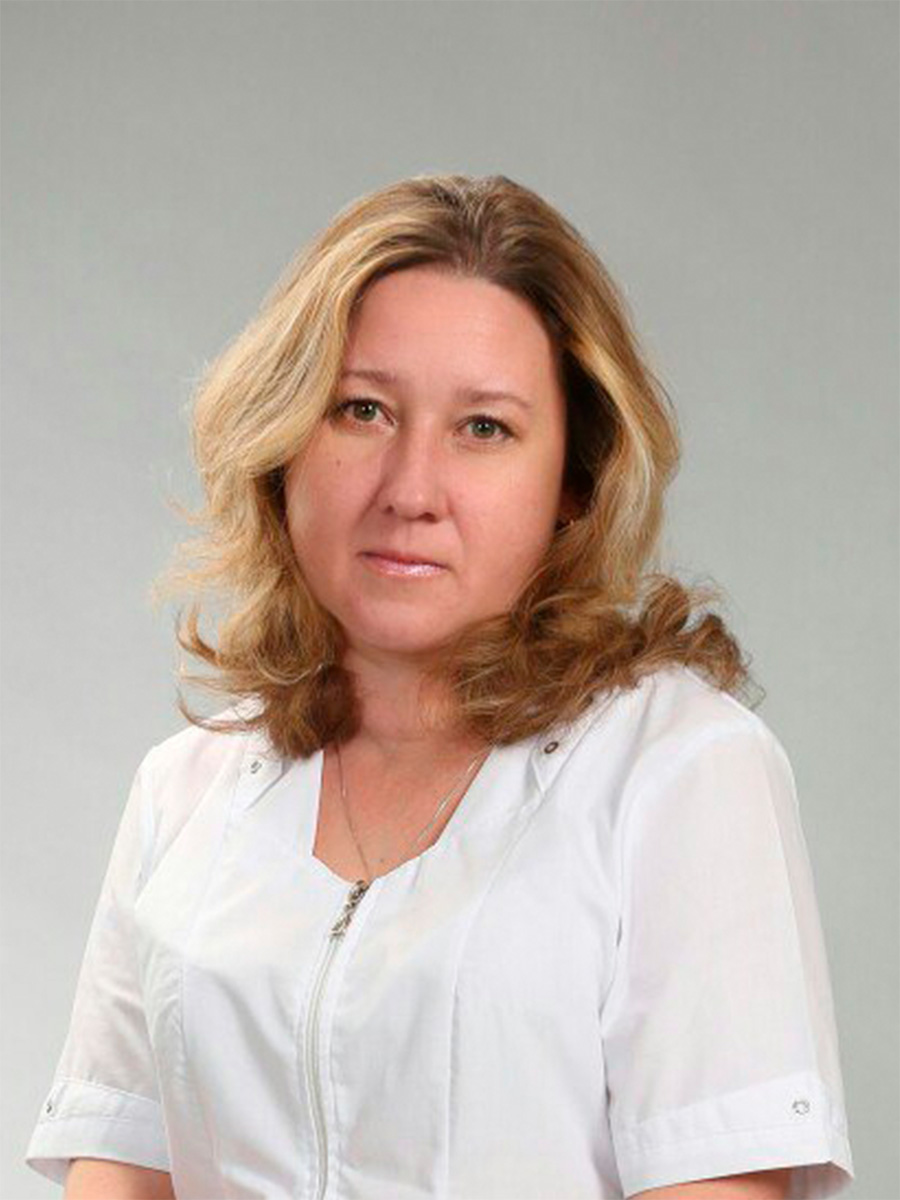 Врач-стоматолог-терапевтДИПЛОМКалининский государственный медицинский институт
ЖВ № 700406
29.06.1981СЕРТИФИКАТГБОУ ВПО МГМСУ им. А.И. Евдокимова"
0177180393717
13.12.2016ТЕЛЕФОН ДЛЯ ЗАПИСИ+7 (499) 733-40-67ДЕГТЯРЕВ
ЮРИЙ АНДРЕЕВИЧ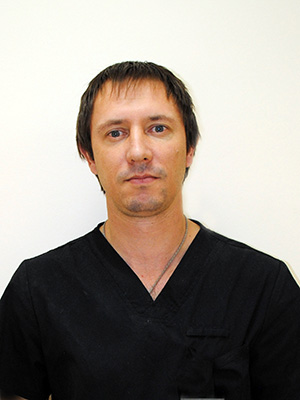 Врач-стоматолог-терапевтДИПЛОМСаратовский государственный медицинский университет
ИВС 0248541
30.06.2003СЕРТИФИКАТЧУО ОВО "Мед. университет "Реавиз"
1163240294852
22.12.2014ТЕЛЕФОН ДЛЯ ЗАПИСИ+7 (499) 733-40-67ХИДЕШЕЛИ
СТАНИСЛАВ ЗУРАБОВИЧ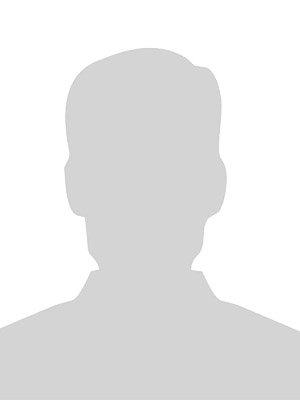 Врач-стоматолог-ортопедДИПЛОМГОУ ВПО "Кабардино-Балкарский государственный университет им. Х.М.Бербекова
2010СЕРТИФИКАТСтоматология ортопедическая
19.12.2016ОТЗЫВЫ